4 NOVEMBRE- FESTA DELL’UNITÀ NAZIONALE E DELLE FORZE ARMATEIl 4 novembre l'Italia ricorda l'Armistizio di Villa Giusti grazie al quale terminava la Prima Guerra Mondiale. Per onorare i sacrifici dei soldati caduti a difesa della Patria il 4 novembre 1921 ebbe luogo la tumulazione del "Milite Ignoto", nel Sacello dell'Altare della Patria a Roma.
In questa giornata si ricordano, in particolare, tutti coloro che, anche giovanissimi, hanno sacrificato il bene supremo della vita per un ideale di Patria e di attaccamento al dovere: valori immutati nel tempo, per i militari di allora e quelli di oggi.
Anche quest’anno, come di consueto, l’Amministrazione comunale ha voluto ricordare questa tappa importante della nostra storia. La commemorazione è stata arricchita di valore grazie al conferimento della cittadinanza onoraria al milite ignoto, votata all’unanimità dal consiglio comunale nell’ultima seduta.Sinagra, 4 novembre 2021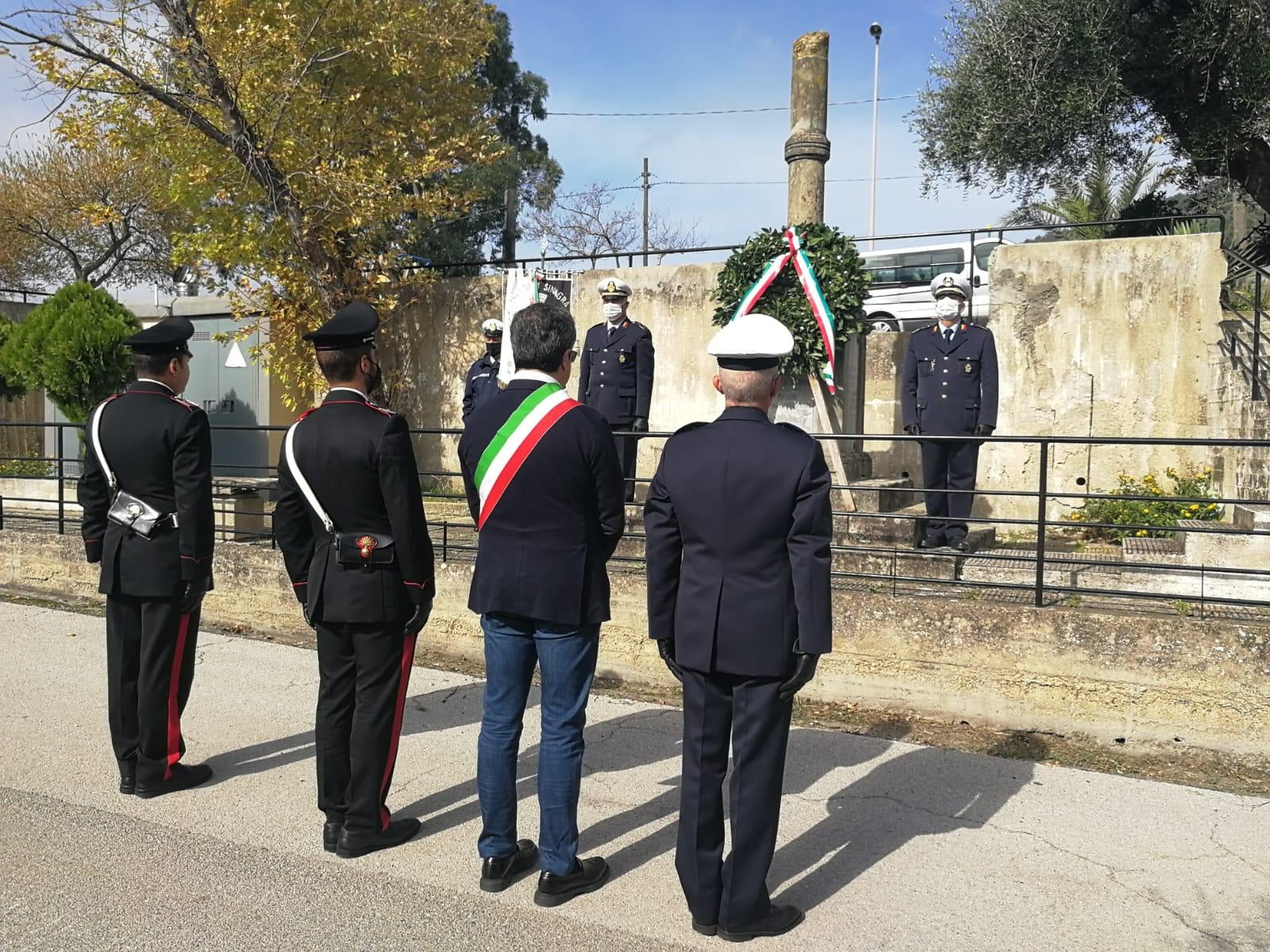 